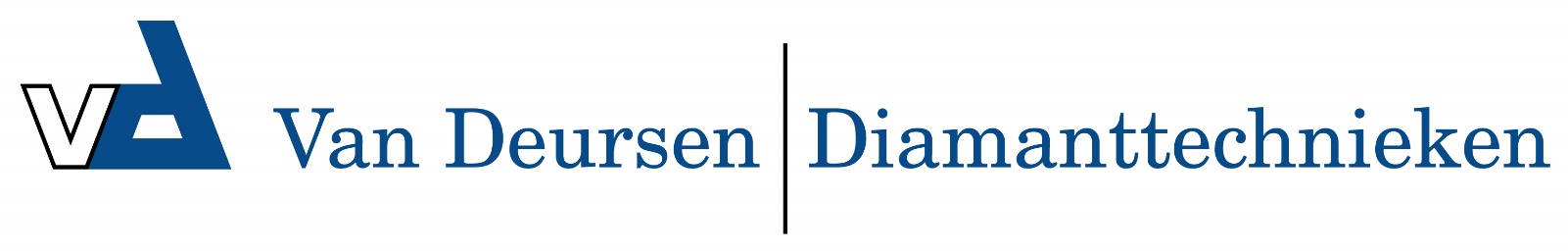 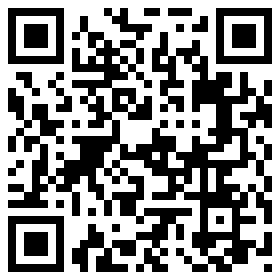 Soloworker FM BT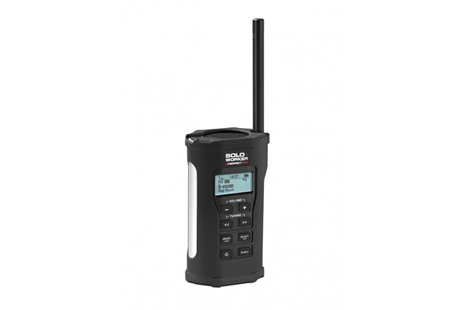 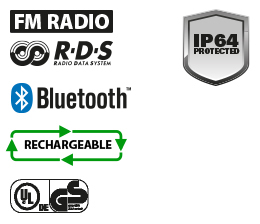 FM ontvangst met RDS zenderinformatieBluetooth ontvanger voor muziek streamingAux ingang voor externe MP3 spelerOplaadbaar met ingebouwde Lithium-Ion accuRADIOFM ontvangst met RDS zenderinformatie20 voorkeuze-zenders EXTRA MEDIAAux ingang voor externe MP3 spelerBluetooth ontvanger voor muziek streamingAUDIO1,4 inch 360 graden Neodymium speaker 1,5 WattEqualizer functie /  toonregeling (Treble en Bass)Hoofdtelefoon aansluiting (stereo)VOEDING/STROOMNetstroom (adaptor 100-240V -> 5V)Ingebouwde Lithium-Ion accu 1850 mAMicro-USB stroomingang (5V / 0,5A)OPLADENOplaadbaar met ingebouwde Lithium-Ion accuSpeelt ongeveer 8 tot 10 uur op één laadbeurt (op gemiddeld volume, bij kamertemperatuur, afhankelijk van muziektype en geluidsbron)Laad-indicator in het displayEXTRA FUNCTIESBedieningsmenu instelbaar in meerdere talenBluetooth apparatenlijst met geheugen voor 8 apparatenWeergave van spelend nummer (titel, artiest, album)*Toetsblokkering functieUITRUSTINGABS kunststof slagvaste behuizingGedetailleerd, verlicht, dot matrix displayFlexibele, neerklapbare antenne (type SWKA4)Metalen clip aan de achterzijde voor bevestiging aan uw riemMEEGELEVERDStroom- en oplaadadapter (type SW-ADAPTOR)Tough Suit, rubberen beschermhoesAFMETING/GEWICHT/KLEURGewicht 250 gramBxHxD 6,7 x 12,2 x 4,1 cmKleur: zwartCLASSIFICATIESSchokbestendigRegen-, vuil, en stofbestendig (IP64 norm)UL/GS gecertificeerd* Een goede werking en beschikbaarheid van deze functie is mede afhankelijk van het type en de software van de gebruikte mobiele telefoon.